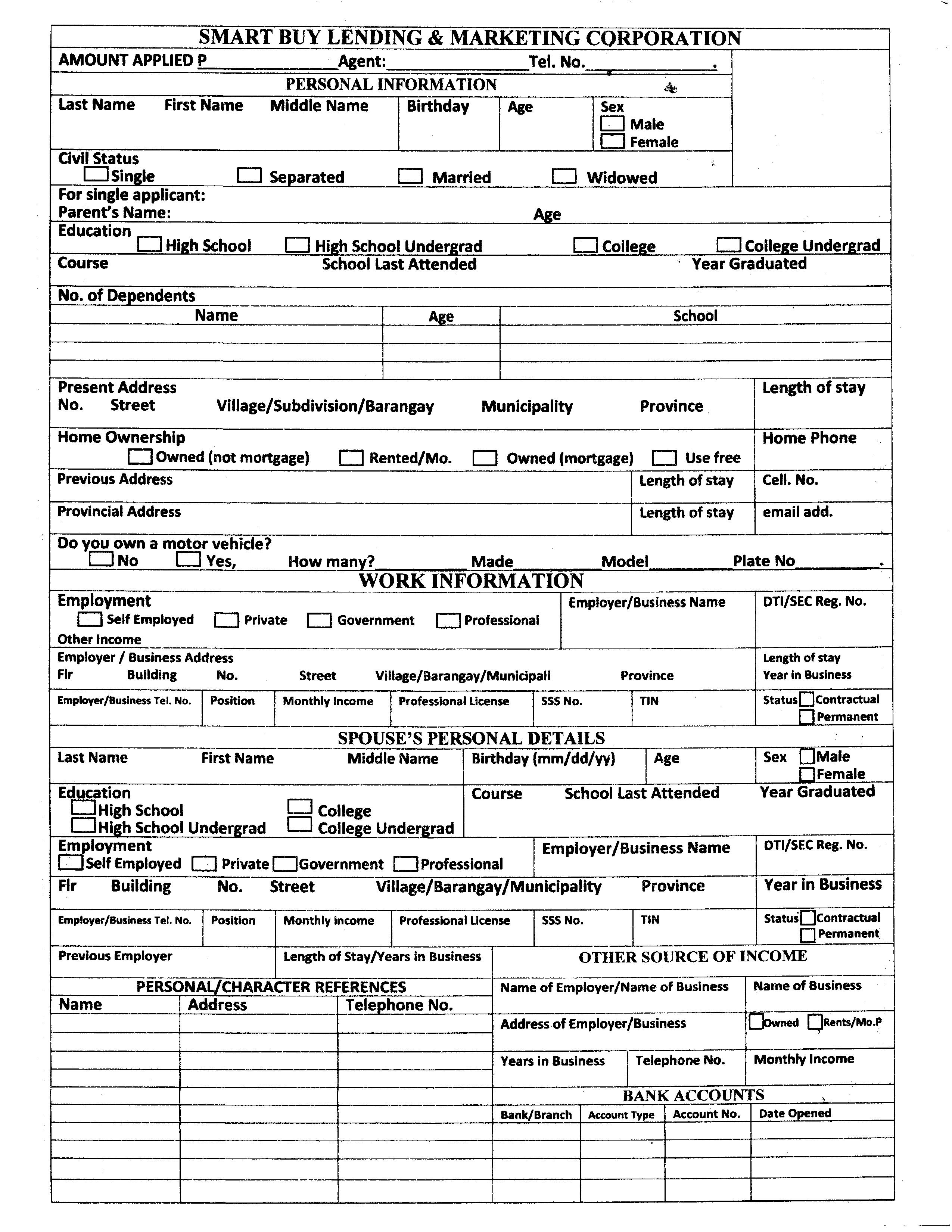 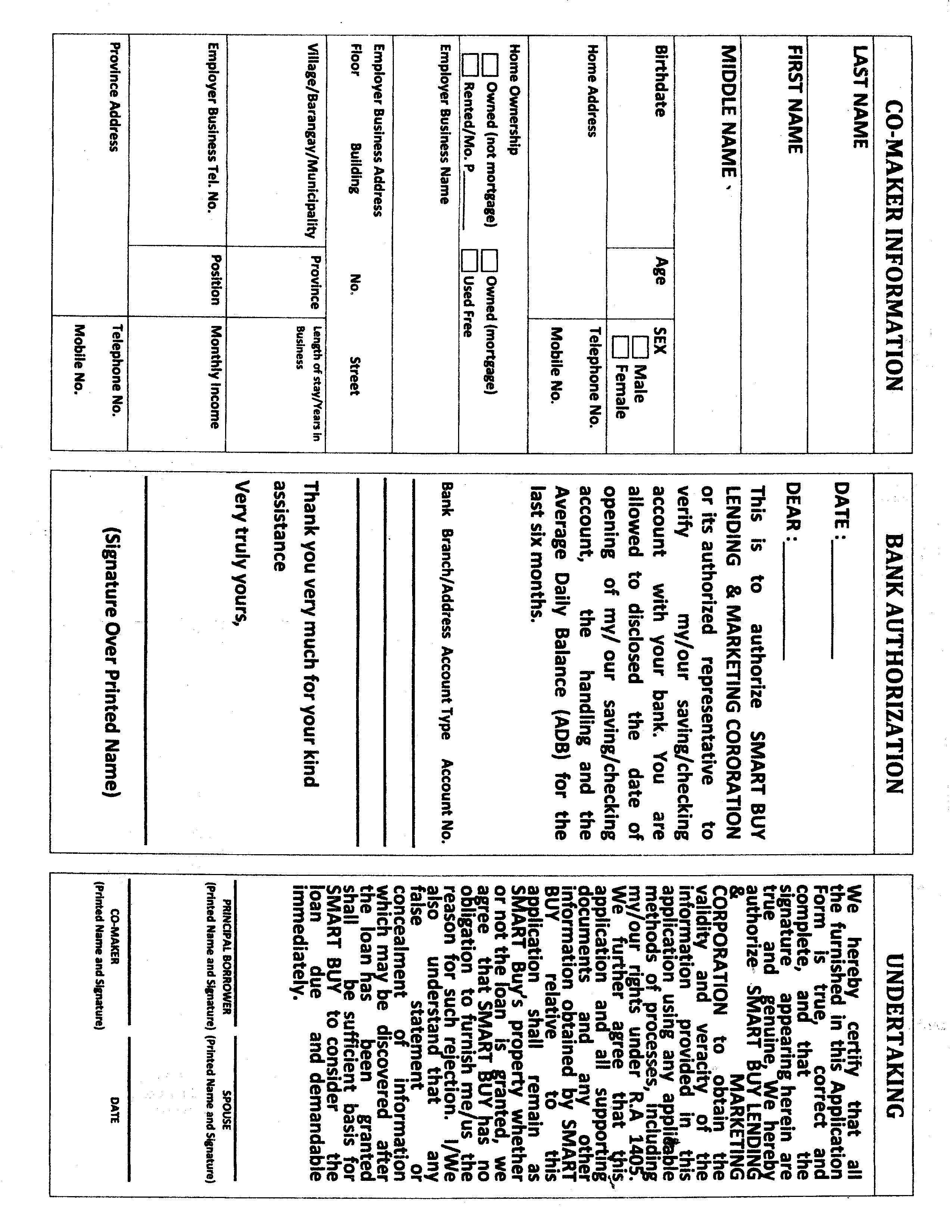 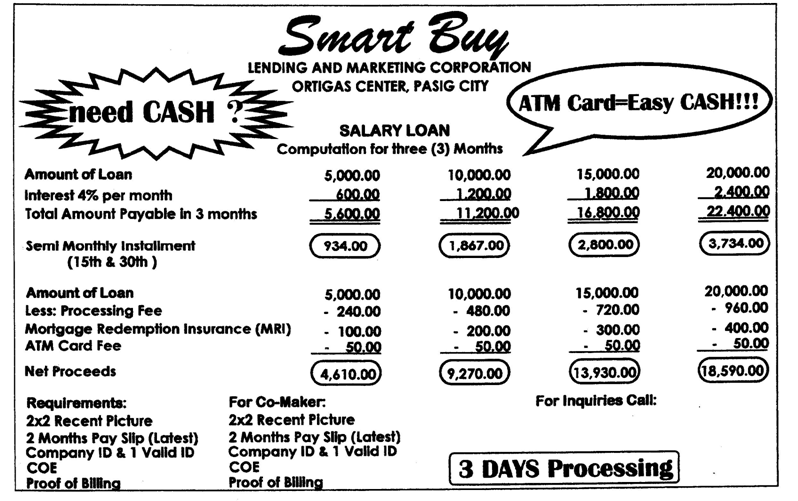 NOTE :***ATM LOAN AND BUSINESS LOAN MUST HAVE CO-MAKER       AND IT SHOULD BE BACK TO  BACK ***LOANABLE AMOUNT WHICHEVER IS LOWER EQUAL AMOUNT       RELEASED BACK TO BACKREQUIREMENTS FOR BUSINESS LOANREQUIREMENTS FOR BUSINESS LOANREQUIREMENTS FOR BUSINESS LOANREQUIREMENTS FOR BUSINESS LOANCHECKING ACCOUNT:CHECKING ACCOUNT:* BUSINESS PERMIT* BUSINESS PERMIT* DTI (for single proprietorship) SEC REGISTRATION/SEC CERT. (for corporation)* DTI (for single proprietorship) SEC REGISTRATION/SEC CERT. (for corporation)* DTI (for single proprietorship) SEC REGISTRATION/SEC CERT. (for corporation)* DTI (for single proprietorship) SEC REGISTRATION/SEC CERT. (for corporation)* DTI (for single proprietorship) SEC REGISTRATION/SEC CERT. (for corporation)* DTI (for single proprietorship) SEC REGISTRATION/SEC CERT. (for corporation)* DTI (for single proprietorship) SEC REGISTRATION/SEC CERT. (for corporation)* DTI (for single proprietorship) SEC REGISTRATION/SEC CERT. (for corporation)* ITR (IF AVAILABLE)* ITR (IF AVAILABLE)* PROOF OF BILLING (ELECTRIC, WATER, TELEPHONE BILL* PROOF OF BILLING (ELECTRIC, WATER, TELEPHONE BILL* PROOF OF BILLING (ELECTRIC, WATER, TELEPHONE BILL* PROOF OF BILLING (ELECTRIC, WATER, TELEPHONE BILL* BARANGAY CLEARANCE* BARANGAY CLEARANCE* BARANGAY CLEARANCE* CEDULA* 2X2 ID PICTURE* 2X2 ID PICTURE* 2 VALID ID'S * 2 VALID ID'S * 3 MONTH BANK STATEMENT W/ USED CHECKS* 3 MONTH BANK STATEMENT W/ USED CHECKS* 3 MONTH BANK STATEMENT W/ USED CHECKS* 3 MONTH BANK STATEMENT W/ USED CHECKS* 3 MONTH BANK STATEMENT W/ USED CHECKS* BUSINESS PICTURE (optional)* BUSINESS PICTURE (optional)* BUSINESS PICTURE (optional)* BANK CERTIFICATE* BANK CERTIFICATENOTE:  Pls. print this form in  8.5"x13" sized bond paperNOTE:  Pls. print this form in  8.5"x13" sized bond paperNOTE:  Pls. print this form in  8.5"x13" sized bond paperNOTE:  Pls. print this form in  8.5"x13" sized bond paperNOTE:  Pls. print this form in  8.5"x13" sized bond paper